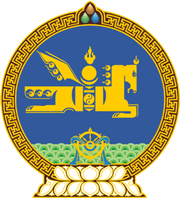 МОНГОЛ УЛСЫН ХУУЛЬ2022 оны 11 сарын 11 өдөр                                                                  Төрийн ордон, Улаанбаатар хот      АВТО ЗАМЫН ТУХАЙ ХУУЛЬД 
      ӨӨРЧЛӨЛТ ОРУУЛАХ ТУХАЙ1 дүгээр зүйл.Авто замын тухай хуулийн 34 дүгээр зүйлийн 34.1 дэх хэсгийн “Төрийн хяналт, шалгалтын тухай хуульд заасны дагуу мэргэжлийн хяналтын” гэснийг “авто замын асуудал эрхэлсэн төрийн захиргааны төв” гэж, 35 дугаар зүйлийн 35.2 дахь хэсгийн “хууль, хяналтын” гэснийг “эрх бүхий” гэж тус тус өөрчилсүгэй. 2 дугаар зүйл.Энэ хуулийг 2023 оны 01 дүгээр сарын 01-ний өдрөөс эхлэн дагаж мөрдөнө.МОНГОЛ УЛСЫН 		ИХ ХУРЛЫН ДАРГА 				Г.ЗАНДАНШАТАР